اللجنة المعنية بالتنمية والملكية الفكريةالدورة التاسعة عشرةجنيف، من 15 إلى 19 مايو 2017اقتراح من المجموعة الأفريقية حول تنظيم مؤتمر دولي مرّة كل سنتين بشأن الملكية الفكرية والتنميةوثيقة من إعداد الأمانةفي تبليغ بتاريخ 6 مارس 2017، أرسلت البعثة الدائمة للسنغال، بصفتها منسق مجموعة البلدان الأفريقية، إلى الأمانة، باسم مجموعة البلدان الأفريقية، "اقتراحا حول تنظيم مؤتمر دولي مرّة كل سنتين بشأن الملكية الفكرية والتنمية" كي تنظر فيه اللجنة المعنية بالتنمية والملكية الفكرية (اللجنة) في دورتها التاسعة عشرة. ويُقدم هذا الاقتراح استجابة لقرار اتخذته اللجنة في دورتها الثامنة عشرة عقب النظر في الوثيقة CDIP/18/3 المعنونة "تقرير عن المؤتمر الدولي المعني بالملكية الفكرية والتنمية".ويرد التبليغ المُرسل من السنغال والمذكور أعلاه في مرفق هذه الوثيقة.إن اللجنة مدعوة إلى النظر في المعلومات الواردة في مرفق هذه الوثيقة.[يلي ذلك المرفق]اقتراح من المجموعة الأفريقية حول تنظيم مؤتمر دولي مرّة كل سنتين بشأن الملكية الفكرية والتنميةتتشرف المجموعة الأفريقية بأن تقدم إلى عناية اللجنة المعنية بالتنمية والملكية الفكرية (اللجنة) اقتراحها الذي أعلنت عنه خلال الدورة الثامنة عشرة للجنة المعقودة في الفترة من 31 أكتوبر إلى 4 نوفمبر 2016 (انظر في هذا الصدد الفقرة 2.6 من ملخص الرئيس).وتجدر الإشارة إلى أن ما حفّز وشجّع هذا الاقتراح النتائج الإيجابية للغاية التي سُجّلت في نهاية المؤتمر الذي نُظّم حول هذا الموضوع في جنيف يومي 7 و8 أبريل 2016، حسبما هو مبيّن في الوثيقة CDIP/18/3، والتعليقات الإيجابية التي قدمتها الدول الأعضاء في هذا الخصوص.وتجدر الإشارة أيضا إلى أن الهدف من هذا الاقتراح هو ترسيخ عقد مؤتمر حول الملكية الفكرية والتنمية خلال كل دورة من دورات ميزانية الويبو، بإدراجه في برنامج المنظمة الموازي، ضمن أجندة التنمية وفي إطار متابعة الندوات المعقودة.وتراعي الترتيبات التنظيمية واللوجستية الخاصة بتنفيذ هذا الاقتراح الترتيبات التي وافقت عليها الدول الأعضاء لأغراض المؤتمر المعقود في أبريل 2016.فيمكن، بالفعل، إعادة استخدام المواصفات المتاحة والمُعتمدة التالية:العنوان الرئيسيالمؤتمر الدولي بشأن الملكية الفكرية والتنميةالعنوان الفرعييجب أن يكون العنوان الفرعي للمؤتمر منبثقا عن موضوعات تتعلق بالملكية الفكرية والتنمية وما يرتبط بها من قضايا عملية. ويجب أن يُعتمد في الدورة الأولى التي تعقدها اللجنة أثناء العام الأول من دورة ميزانية الويبو.التواترمرّة كل سنتين.المكانالمقر الرئيسي للويبو بجنيف أو في بلد آخر تقترحه الدول الأعضاء.المدةيومان إلى ثلاثة أيام.التواريخالنصف الأول من العام الثاني من دورة ميزانية الويبو.الموضوعاتسيتناول المؤتمر الدولي موضوع العنوان الفرعي المُعتمد في الدورة الأولي التي تعقدها اللجنة أثناء العام الأول من دورة ميزانية الويبو.وستُدعى الأمانة إلى تخطيط برنامج المؤتمر الدولي وصياغة مضمون كل موضوع بتشاور غير رسمي مع منسقي المجموعات. وسيُعرض برنامج المؤتمر النهائي، للعلم، على اللجنة في الدورة الثانية التي تعقدها أثناء العام الأول من دورة الميزانية.الشكليجتمع المؤتمر خلال الجزء الأول من العام الثاني من دورة ميزانية الويبو. وستُعقد كل الاجتماعات في شكل جلسات عامة. وستضمّ كل الجلسات موجّها للنقاش وثلاثة متحدثين، لأغراض إرشاد المناقشات، مع مراعاة المسائل المطروحة من قبل المشاركين على موجّه النقاش وما يبديه المشاركون من ملاحظات قبل الجلسات وبعدها. وستكون لغات العمل لغات الأمم المتحدة الرسمية الست، وستُوفر الترجمة الفورية إلى تلك اللغات الست.مقدمو العروضسيُلتمس من الأمانة اختيار مقدمي العروض بمراعاة مبادئ التوازن الجغرافي والكفاءات المناسبة والتمثيل المتوازن لوجهات النظر. وسيُطلب من الدول الأعضاء أن تقدم، مبدئيا، أسماء مقدمي العروض.المشاركونسيكون باب المشاركة في المؤتمر مفتوحا أمام الدول الأعضاء والمنظمات الحكومية الدولية والمنظمات غير الحكومية وأعضاء المجتمع المدني. ويمكن التسجيل مسبقا عن طريق الإنترنت أو في مكان انعقاد المؤتمر مباشرة.النتائج والتبليغاتستُصدر الأمانة تقريرا وقائعيا يلخّص المناقشات الرئيسية المعقودة خلال المؤتمر الدولي ويُقدَم في الدورة الأخيرة التي تعقدها اللجنة أثناء العام الثاني من دورة ميزانية الويبو.ولهذا الغرض خصيصا ستُنشأ، في الموقع الإلكتروني للويبو، صفحة إلكترونية تعرض معلومات مفصّلة عن المؤتمر الدولي. وستُستخدم تلك الصفحة الإلكترونية لإتاحة كل وثائق المؤتمر بالمجان، لا سيما البرنامج، والنُسخ الكتابية للعروض، والملفات السمعية وملفات الفيديو الخاصة بمداولات المؤتمر، والتقرير. كما ستتيح تلك الصفحة إمكانية النفاذ إلى خدمة البث المباشر للمداولات.المؤتمر الدولي بشأن الملكية الفكرية والتنمية لدورة الميزانية 2018/2019لأغراض دورة الميزانية 2018/2019، يُقترح ما يلي:أولا.	أن يكون العنوان الفرعي للمؤتمر حول الموضوع التالي: "كيف يمكن الانتفاع بالنظام؟"ثانيا.	وأن تتولى الأمانة وضع برنامج المؤتمر بالتشاور مع الدول الأعضاء كي يُناقش أثناء الدورة الثانية للجنة في عام 2018.ثالثا.	وأن تُعقد الندوة خلال النصف الأول من عام 2019 في مكان تختاره الدول الأعضاء.رابعا.	وأن يُقدَم تقرير وقائعي إلى الدورة الثانية للجنة في عام 2019.ذلك هو اقتراح المجموعة الأفريقية بخصوص عقد مؤتمر دولي مرّة كل سنتين بشأن الملكية الفكرية والتنمية.[نهاية المرفق والوثيقة]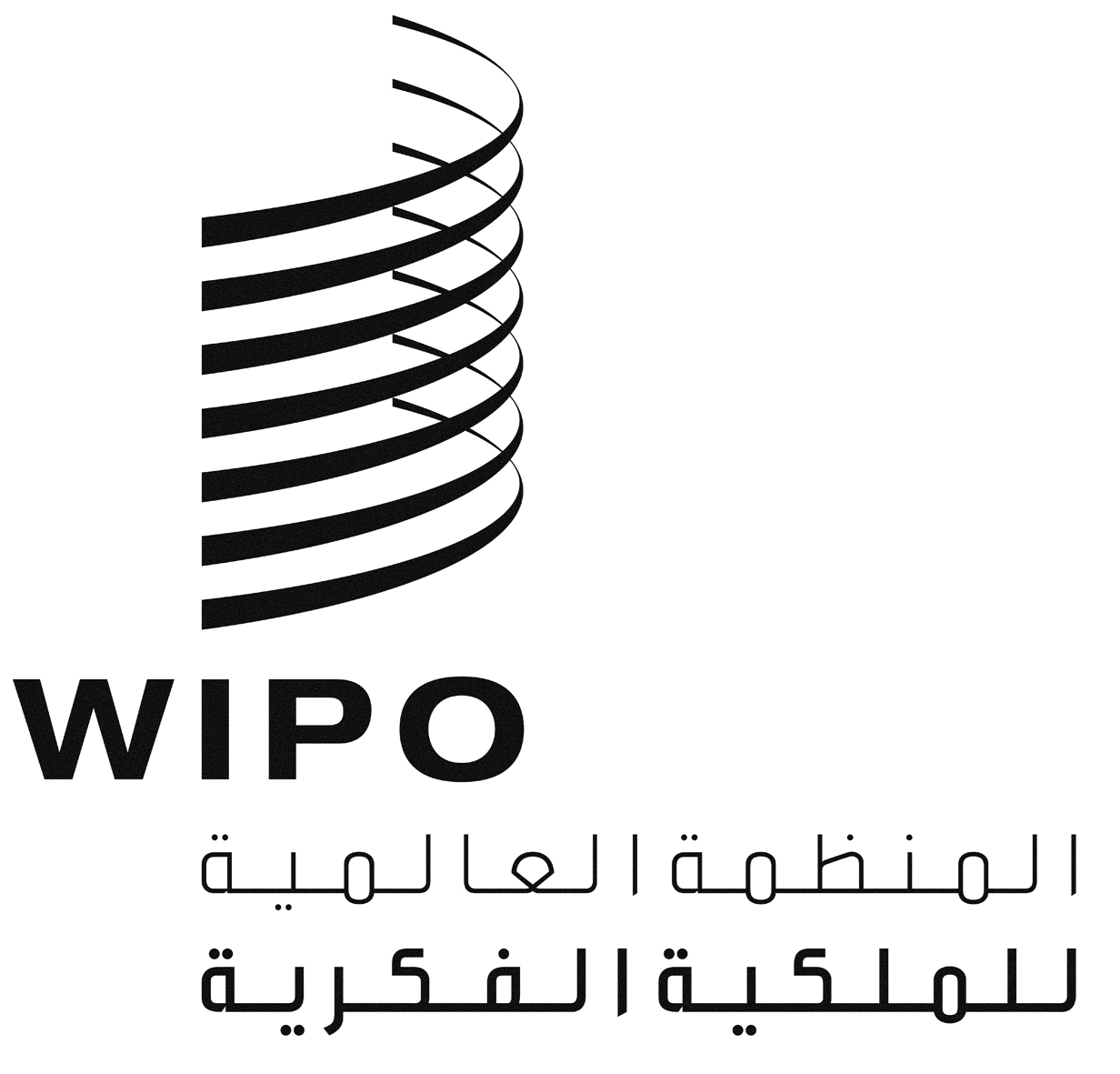 ACDIP/19/7CDIP/19/7CDIP/19/7الأصل: بالفرنسيةالأصل: بالفرنسيةالأصل: بالفرنسيةالتاريخ: 13 مارس 2017التاريخ: 13 مارس 2017التاريخ: 13 مارس 2017